NATIONAL STRATEGY FOR COMMUNITY JUSTICE: REVISION CONSULTATION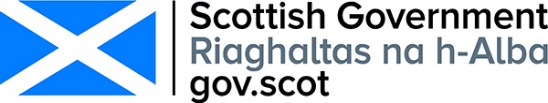 RESPONDENT INFORMATION FORMPlease Note this form must be completed and returned with your response.To find out how we handle your personal data, please see our privacy policy: https://www.gov.scot/privacy/ 
Are you responding as an individual or an organisation?  	Individual	OrganisationFull name or organisation’s namePhone number Address Postcode Email AddressThe Scottish Government would like your permission to publish your consultation response. Please indicate your publishing preference:	Publish response with name	Publish response only (without name) 	Do not publish responseWe will share your response internally with other Scottish Government policy teams who may be addressing the issues you discuss. They may wish to contact you again in the future, but we require your permission to do so. Are you content for Scottish Government to contact you again in relation to this consultation exercise?	Yes	NoLIST OF CONSULTATION QUESTIONSScottish Government would like your feedback on the National Strategy for Community Justice: Revision Consultation. The questions are focused on key aspects of the revised strategy included within the consultation document (section 7). Please read the consultation document before responding.National Strategy for Community Justice - AimsThe draft national aims for the revised National Strategy for Community Justice are:Aim 1: Optimise the use of diversion and intervention at the earliest opportunityAim 2: Ensure that robust and consistent community interventions and public 
           protection arrangements are in place across ScotlandAim 3: Ensure that services are available to address the needs of individuals
           accused or convicted of an offenceAim 4: Strengthen leadership, engagement, and partnership workingIs the wording of the four national aims understandable? 	Yes	NoIf you answered no, please provide further explanation:Do you think the four national aims capture the most important aspects of community justice?	Yes	No If you answered no, please provide further explanation:To what extent do you agree/disagree with the national aims for the revised National Strategy for Community Justice?Do you have any further comments on the National Aims?National Strategy for Community Justice - Priority ActionsIn February 2022, the Scottish Government published consultation feedback on the review of the current National Strategy for Community Justice. Informed by the responses to this review and other evidence and engagement, priority actions have been developed under each of the national aims. The priority actions should support the national aims.To what extent do you agree/disagree that these community justice priority actions will contribute to the achievement of national Aim 1 (Optimise the use of diversion and intervention at the earliest opportunity)?Do you have any further comments or suggested changes on how these priority actions will contribute to achieving Aim 1 (Optimise the use of diversion and intervention at the earliest opportunity)?To what extent do you agree/disagree that these community justice priority actions will contribute to the achievement of national Aim 2 (Ensure that robust and consistent community interventions and public protection arrangements are in place across Scotland)?Do you have any further comments or suggested changes on how these priority actions will contribute to achieving Aim 2 (Ensure that robust and consistent community interventions and public protection arrangements are in place across Scotland)?To what extent do you agree/disagree that these community justice priority actions will contribute to the achievement of national Aim 3 (Ensure that services are available to address the needs of individuals accused or convicted of an offence)?Do you have any further comments or suggested changes on how these priority actions will contribute to achieving Aim 3 (Ensure that services are available to address the needs of individuals accused or convicted of an offence)?To what extent do you agree/disagree that these community justice priority actions will contribute to the achievement of national Aim 4 (Strengthen leadership, engagement, and partnership working)?Do you have any further comments or suggested changes on how these priority actions will contribute to achieving Aim 4 (Strengthen leadership, engagement, and partnership working)?OtherDo you have any other comments on the National Strategy for Community Justice: Revision Consultation document that were not captured in the national aims and priority actions questions?National AimsStrongly disagreeDisagreeNeutralAgreeStrongly agreeAim 1: Optimise the use of diversion and intervention at the earliest opportunityAim 2: Ensure that robust and consistent community interventions and public 
protection arrangements are in place across ScotlandAim 3: Ensure that services are available to address the needs of individuals accused or convicted of an offenceAim 4: Strengthen leadership, engagement, and partnership workingPriority actions for Aim 1Strongly disagreeDisagreeNeutralAgreeStrongly agree1. Enhance early intervention by ensuring greater consistency, confidence in and awareness of services which support the use of direct measures and diversion from prosecution2. Improve support for vulnerable individuals by ensuring the provision of consistent, equitable and accessible immediate support in a crisis and screening within Police Custody Centres3. Improve support following arrest by ensuring substance use and mental health services are available and appropriate referrals take place at the earliest opportunityPriority actions for Aim 2Strongly disagreeDisagreeNeutralAgreeStrongly agree4. Support the use of credible and robust alternatives to remand by ensuring high quality services are consistently available and delivered effectively5. Strengthen supported management in the community by increasing and widening the use of electronic monitoring and technologies6. Ensure that those given community sentences are managed appropriately and safely by delivering high quality, consistently available, trauma-informed services and programmes that support public protection7. Ensure restorative justice is available across Scotland to all those who wish to access it by ensuring consistent provision and effective promotion of available servicesPriority actions for Aim 3Strongly disagreeDisagreeNeutralAgreeStrongly agree8. Enhance individuals’ access to health and social care and continuity of care following release from prison by improving the sharing of information between relevant partners9. Ensure that the housing needs of individuals in prison are addressed consistently and at an early stage by fully implementing and embedding the SHORE standards across all local authority areas10. Enhance individual’s readiness for employment by ensuring increased access to employability support through effective education, learning, training, careers services and relevant benefit services11. Enhance community integration and support by increasing and promoting greater consistency in the use of voluntary throughcare and third sector services Priority actions for Aim 4Strongly disagreeDisagreeNeutralAgreeStrongly agree12. Deliver improved community justice outcomes by ensuring that effective leadership arrangements are in place and working well, collaborating with partners and planning strategically13. Enhance partnership planning and implementation by ensuring the voices of victims, survivors, those with lived experience and their families are effectively incorporated 14. Support integration and reduce stigma by ensuring the local community and workforce have an improved understanding of and confidence in community justice